ATTI DEL CONSIGLIO REGIONALE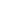 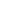 CONSIGLIO REGIONALE DELLA CAMPANIA - Avviso Pubblico Manifestazione Di Interesse Per La Costituzione Di Un Elenco Ristretto (Short-List) Di Associazioni Di Promozione Sociale, Organizzazioni Di Volontariato, O.N.L.U.S. E Cooperative Sociali Per Le Attività Del Garante Delle Persone Sottoposte A Misure Restrittive Della Liberta' Personale Ed Osservatorio Regionale Sulla Detenzione. Della Regione Campania. 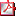 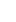 CONSIGLIO REGIONALE DELLA CAMPANIA - Avviso pubblico per la presentazione della candidatura per la nomina di componente del Collegio dei revisori dei Conti dell'Azienda per il Diritto allo studio universitario della Regione Campania (ADISURC) di cui alla legge regionale 18 maggio 2016, n. 12 DELIBERAZIONI DELLA GIUNTA REGIONALEAUTORITA` DI GESTIONE FONDO EUROPEO DI SVILUPPO REGIONALEDipartimento 50 GIUNTA REGIONALE DELLA CAMPANIA - D.G. 3 Direzione Generale autorità di gestione fondo euroepo di sviluppo regionale - Delibera della Giunta Regionale n. 39 del 29.01.2024 - AVVISO PUBBLICO FINALIZZATO ALL'ACQUISIZIONE DELLE MANIFESTAZIONI DI INTERESSE - PUBBLICATO DALLA PRESIDENZA DEL CONSIGLIO DEI MINISTRI - DIPARTIMENTO PER LE POLITICHE DI COESIONE - PROGRAMMA NAZIONALE DI ASSISTENZA TECNICA CAPACITA' PER LA COESIONE 2021-2027 (CAPCOE) PRIORITA' 1, AZIONE 1.1.2. ASSUNZIONE DI PERSONALE A TEMPO INDETERMINATO PRESSO I PRINCIPALI BENEFICIARI. PRESA D'ATTO DELL'AVVISO E PRESENTAZIONE DELLA MANIFESTAZIONE DI INTERESSE. 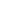 Allegato 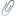 ISTRUZIONE, FORMAZIONE, LAVORO, E POLITICHE GIOVANILIDipartimento 50 GIUNTA REGIONALE DELLA CAMPANIA - D.G. 11 DG PER L'ISTRUZIONE, LA FORMAZIONE, IL LAVORO E LE POLITICHE GIOVANILI - Delibera della Giunta Regionale n. 34 del 25.01.2024 - Approvazione schema Protocollo di Intesa per la valorizzazione del sistema duale e dell'apprendistato per la qualifica e il diploma professionale, il diploma di istruzione secondaria superiore e il certificato di specializzazione tecnica superiore. schema protocollo di intesa linee guida apprendistato per la qualifica e il diploma professionale, il diploma di istruzione secondaria superiore e il certificato di specializzazione tecnica superiore Dipartimento 50 GIUNTA REGIONALE DELLA CAMPANIA - D.G. 11 DG PER L'ISTRUZIONE, LA FORMAZIONE, IL LAVORO E LE POLITICHE GIOVANILI - Delibera della Giunta Regionale n. 50 del 02.02.2024 - INTEGRAZIONI E MODIFICHE ALLA DGR N. 816 DEL 29/12/2023 E ALLA DGR N. 11 DEL 10/01/2024 ALLEGATO A1_AVELLINO ALLEGATO A2_NAPOLI ALLEGATO A3_SALERNO ALLEGATO B1_AVELLINO ALLEGATO B2_CASERTA ALLEGATO B3_NAPOLI RISORSE UMANEDipartimento 50 GIUNTA REGIONALE DELLA CAMPANIA - D.G. 14 Direzione generale per le risorse umane - Delibera della Giunta Regionale n. 49 del 31.01.2024 - Capacita' assunzionali Regione Campania anni 2023-2024. Determinazioni. LAVORI PUBBLICI E PROTEZIONE CIVILEDipartimento 50 GIUNTA REGIONALE DELLA CAMPANIA - D.G. 18 DIREZIONE GENERALE PER I LAVORI PUBBLICI E LA PROTEZIONE CIVILE - Delibera della Giunta Regionale n. 25 del 25.01.2024 - Piano speditivo di emergenza per il territorio interessato dal fenomeno del bradisismo ed altre esigenze di protezione civile. Accordo Quadro tra la Regione Campania e Federalberghi Campania per accoglienza in strutture ricettive di popolazione eventualmente sfollata. Determinazioni. Accordo Quadro tra la Regione Campania e Federalberghi Campania per l¿accoglienza in strutture ricettive di popolazione eventualmente sfollata Piano speditivo emergenza bradisismo art. 4 DL 140 e nota di trasmissione DECRETI DIRIGENZIALIISTRUZIONE, FORMAZIONE, LAVORO E POLITICHE GIOVANILIDipartimento 50 GIUNTA REGIONALE DELLA CAMPANIA - D.G. 11 DG PER L'ISTRUZIONE, LA FORMAZIONE, IL LAVORO E LE POLITICHE GIOVANILI - Decreto Dirigenziale n. 3 del 26.01.2024 - ACCREDITAMENTO DELLE AGENZIE FORMATIVE - PRESA D'ATTO ELENCHI AI SENSI DELLA DGR 136-2022 SEZ A) E B) E DGR 48-2023 ALLEGATO A ELENCO ENTI Dipartimento 50 GIUNTA REGIONALE DELLA CAMPANIA - D.G. 11 DG PER L'ISTRUZIONE, LA FORMAZIONE, IL LAVORO E LE POLITICHE GIOVANILI - Decreto Dirigenziale n. 8 del 05.02.2024 - Approvazione Avviso Pubblico per la concessione di contributi di solidarietà ai sensi della Legge regionale 9 novembre 2015, n. 13 "Istituzione del Fondo regionale per il sostegno socio-educativo, scolastico e formativo dei figli delle vittime di incidenti mortali sul lavoro" - Esercizio Finanziario 2024. (con allegato) avviso pubblico 
Dipartimento 50 GIUNTA REGIONALE DELLA CAMPANIA - D.G. 11 DG PER L'ISTRUZIONE, LA FORMAZIONE, IL LAVORO E LE POLITICHE GIOVANILI - Decreto Dirigenziale n. 70 del 31.01.2024 - PR FESR 21-27 - Rettifica decreto n. 653/2023. "Valutazione della sicurezza dell'edificio scolastico scuola elementare Maddaloni 1". Beneficiario: Comune di Maddaloni. CUP: F15E22000780002. SURF: OP_21254 22086PP000000122. Addendum alla Convenzione Dipartimento 50 GIUNTA REGIONALE DELLA CAMPANIA - D.G. 11 DG PER L'ISTRUZIONE, LA FORMAZIONE, IL LAVORO E LE POLITICHE GIOVANILI - Decreto Dirigenziale n. 71 del 31.01.2024 - PIANO ATTUATIVO REGIONALE RELATIVO AL PROGRAMMA NAZIONALE PER LA GARANZIA DI OCCUPABILITÀ DEI LAVORATORI (GOL) - APPROVAZIONE ISTRUTTORIE DI AMMISSIBILITÀ PROGRESSIVAMENTE EFFETTUATE CIRCA LE DOMANDE DI PARTECIPAZIONE CONCERNENTI L'AVVISO PUBBLICO RIVOLTO ALLE AGENZIE FORMATIVE APPROVATO CON DECRETO N. 412 DEL 5 AGOSTO 2022 - (CUP B23C22000800005) Allegato esiti istruttori Dipartimento 50 GIUNTA REGIONALE DELLA CAMPANIA - D.G. 11 DG PER L'ISTRUZIONE, LA FORMAZIONE, IL LAVORO E LE POLITICHE GIOVANILI - Decreto Dirigenziale n. 72 del 31.01.2024 - Art. 7 L.R. n. 3 del 20/01/2017 "Disposizioni per la formazione del bilancio di previsione finanziaria per il triennio 2017-2019 della Regione Campania. Legge di stabilità regionale 2017." Annualità 2018 e 2019. Delibera di Giunta regionale n. 564 del 11/09/2018. Approvazione rimodulazione interventi e schema di addendum alla convenzione sottoscritta con l'Amministrazione provinciale di Salerno Dipartimento 50 GIUNTA REGIONALE DELLA CAMPANIA - D.G. 11 DG PER L'ISTRUZIONE, LA FORMAZIONE, IL LAVORO E LE POLITICHE GIOVANILI - Decreto Dirigenziale n. 73 del 31.01.2024 - PIANO ATTUATIVO REGIONALE REALTIVO AL PROGRAMMA NAZIONALE PER LA GARANZIA DI OCCUPABILITÀ DEI LAVORATORI (GOL) - APPROVAZIONE ISTRUTTORIE DI AMMISSIBILITÀ PROGRESSIVAMENTE EFFETTUATE CIRCA LE DOMANDE DI PARTECIPAZIONE CONCERNENTI L'AVVISO PUBBLICO RIVOLTO ALLE AGENZIE FORMATIVE APPROVATO CON DECRETO N. 412 DEL 5 AGOSTO 2022 - (CUP B23C22000800005) Allegata stringa rettificata POLITICHE AGRICOLE, ALIMENTARI E FORESTALI
Dipartimento 50 GIUNTA REGIONALE DELLA CAMPANIA - D.G. 7 DIREZIONE GENERALE PER LE POLITICHE AGRICOLE, ALIMENTARI E FORESTALI - Decreto Dirigenziale n. 45 del 31.01.2024 - PIANO STRATEGICO NAZIONALE DELLA PAC 2023 - 2027 - APPROVAZIONE DEL COMPLEMENTO PER LO SVILUPPO RURALE DEL PIANO STRATEGICO PAC 2023 - 2027 DELLA REGIONE CAMPANIA VERSIONE 2.1 - con allegati 2024.30.01 CSR_Campania_Versione 2.1-1-100 2024.30.01 CSR_Campania_Versione 2.1-101-200 2024.30.01 CSR_Campania_Versione 2.1-201-300 2024.30.01 CSR_Campania_Versione 2.1-301-400 2024.30.01 CSR_Campania_Versione 2.1-401-562 VExA CSR Campania 31.10.23-1-100 VExA CSR Campania 31.10.23-101-186 LAVORI PUBBLICI E PROTEZIONE CIVILEDipartimento 50 GIUNTA REGIONALE DELLA CAMPANIA - D.G. 18 DIREZIONE GENERALE PER I LAVORI PUBBLICI E LA PROTEZIONE CIVILE - Decreto Dirigenziale n. 3 del 30.01.2024 - Società I.M.I. S.r.l. "Adeguamento del progetto di coltivazione e ricomposizione ambientale della attività estrattiva di calcare in località Difesa nel comune di Roccarainola (Autorizzazione 501806 D.D. n.63 del 03.11.2014)". Indizione Conferenza di Servizi decisoria ai sensi dell' art.14 e segg. Legge 07.08.1990, n. 241. Dipartimento 50 GIUNTA REGIONALE DELLA CAMPANIA - D.G. 18 DIREZIONE GENERALE PER I LAVORI PUBBLICI E LA PROTEZIONE CIVILE - Decreto Dirigenziale n. 4 del 30.01.2024 - Ditta Società SAC Srl Progetto di riqualificazione ambientale della cava di tufo sita in località Torre Caracciolo del Comune di Marano di Napoli, ai sensi dell'art.60 delle Norme di Attuazione del Piano Regionale delle Attività Estrattive. Ottemperanza alla Sentenza TAR Campania n. 01803/2023 REG.PROV.CAU. N.03005/2023 REG.RIC.di conferma dell'Ordinanza n.1319 del 31.07.2023. Indizione Conferenza di Servizi Istruttoria ai sensi dell'art.14 e segg.Legge 07.08.1990, n.241 AVVISI DI DEPOSITO DI P.R.G. E/O ATTI URBANISTICICOMUNE DI CARDITO (NA) - Avviso di Adozione del Piano Urbanistico Comunale (P.U.C.) e della Valutazione Ambientale Strategica (V.A.S.) e Sintesi non tecnica. COMUNE DI CASERTA (CE) - Oggetto: Avviso di approvazione del Piano Urbanistico Attuativo (P.U.A.) di iniziativa pubblica in variante al P.P.E. dell'area ex Saint Gobain. COMUNE DI CASTEL SAN GIORGIO (SA) C.F. 80021560653 - Approvazione del Piano Urbanistico Attuativo (PUA) di iniziativa privata dell'area di trasformazione C12 del Comune di Castel San Giorgio. COMUNE DI FOIANO DI VAL FORTORE (BN) - C.F. 00689010627 Avviso Di Approvazione Del Piano Urbanistico Comunale - Componente Strutturale E Programmatica - Rapporto Ambientale Per La Vas - Studio Di Incidenza Ambientale - Studi Specialistici Geosismici, Agro-Pedologici, Acustici. COMUNE DI LETTERE (NA) - C.F. C.F. 82009070630 -Avviso di approvazione e pubblicazione del P.U.C.-Piano Urbanistico Comunale - Componente Strutturale- ai sensi della L.R. 16/2004 e regolamento di Attuazione n° 5/2011, con annesso Rapporto Ambientale Strategica connesso al procedimento di VAS di cui agli artt.13 e 14 del D.Lgs. 152/2006. COMUNE DI PONTECAGNANO FAIANO (SA) - P.IVA 00223940651 - Adozione "Piano Urbanistico Attuativo (P.U.A.) convenzionato alla via San Francesco, in zona omogenea B1- zona residenziale di completamento di PRG vigente" ai sensi dell'art.41 quinques- comma 6 della L.1150/1942 - COMMITTENTE: Passione immobiliare s.r.l. COMUNE DI PRATELLA (CE) Codice fiscale 82001970613 Avviso Adozione del Piano Urbanistico Comunale. COMUNE DI SANTA MARIA CAPUA VETERE (CE) - Avviso di Approvazione del Piano Urbanistico Comunale sulla base del Rapporto Ambientale e del parere VAS, ai sensi della Legge Regione Campania n. 16/2004 ss.mm.ii. e Regolamento di Attuazione per il Governo del Territorio n. 5 del 04.08.2011 - Deliberazione di Consiglio Comunale n. 126 del 30.12.2023 ITALFERR S.p.A. Gruppo Ferrovie dello Stato Italiane Estratto Ordine di Deposito delle indennità n. 15 del 19/01/2024 (Art. 26 D.P.R. 327/2001 e s.m.i.) Realizzazione Itinerario Napoli-Bari. "Raddoppio tratta Apice - Orsara. 1° lotto funzionale Apice-Hirpinia". RETTIFICHECENTRTALE UNICA DI COMMITTENZA SANTA MARIA CAPUA VETERE-CURTI-SAN TAMMARO,c/o Comune di Santa Maria Capua Vetere - Avviso di rettifica - Procedura aperta per l'affidamento dei lavori dell'intervento denominato "Piano Nazionale di Ripresa e Resilienza (PNRR) - Missione 5 - Inclusione e Coesione - Componente 3 - Interventi speciali per la Coesione Territoriale - Investimento 2 - Valorizzazione dei beni confiscati alle mafie - finanziato dall'Unione Europea - Next Generation EU - Ristrutturazione, riqualificazione, risanamento, recupero e restauro del Palazzo Teti Maffuccini 